projektas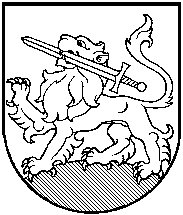 RIETAVO SAVIVALDYBĖS TARYBASPRENDIMASDĖL   RIETAVO SAVIVALDYBĖS BŪSTO FONDO IR SOCIALINIO BŪSTO, KAIP SAVIVALDYBĖS BŪSTO FONDO DALIES, SĄRAŠO  PAKEITIMO2020 m.  rugsėjo   d.  Nr. T1 -RietavasVadovaudamasi Lietuvos Respublikos vietos savivaldos įstatymo 16 straipsnio 2 dalies 31 punktu, 4 dalimi, 18 straipsnio 1 dalimi, Lietuvos Respublikos paramos būstui įsigyti ar išsinuomoti įstatymo 14 straipsniu,  Rietavo savivaldybės taryba  n u s p r e n d ž i a:1. Išbraukti iš Rietavo  savivaldybės socialinio būsto fondo sąrašo, patvirtinto Rietavo savivaldybės tarybos 2018 m. liepos 12 d. sprendimu Nr. T1-137 „Dėl Rietavo savivaldybės būsto fondo sąrašo ir socialinio būsto, kaip Savivaldybės būsto fondo dalies, sąrašų patvirtinimo“:  2. Įtraukti į Savivaldybės būsto fondo sąrašą:Sprendimas gali būti skundžiamas ikiteismine tvarka Lietuvos administracinių ginčų komisijos Klaipėdos apygardos skyriui (H. Manto g. 37, Klaipėda) arba Lietuvos Respublikos administracinių bylų teisenos įstatymo nustatyta tvarka Regionų apygardos administracinio teismo Klaipėdos rūmams (Galinio Pylimo g. 9, Klaipėda) per vieną mėnesį nuo šio sprendimo paskelbimo ar įteikimo suinteresuotai šaliai dienos.Savivaldybės meras 	                                                                        AIŠKINAMASIS RAŠTAS PRIE SPRENDIMO „DĖL   RIETAVO SAVIVALDYBĖS BŪSTO FONDO IR SOCIALINIO BŪSTO, KAIP SAVIVALDYBĖS BŪSTO FONDO DALIES, SĄRAŠO  PAKEITIMO“ PROJEKTO 2020–08–24Rietavas	1. Sprendimo projekto esmė.	Pakeisti Savivaldybės būsto fondo ir socialinio būsto fondo, kaip Savivaldybės būsto dalies, sąrašą. Sprendimo projektas parengtas atsižvelgiant į  Lietuvos Respublikos paramos būstui įsigyti ar išsinuomoti įstatymo  reikalavimus.                    2. Kuo vadovaujantis parengtas sprendimo projektas. 	Lietuvos Respublikos vietos savivaldos įstatymo  16 straipsnio 2 dalies 31 punktu, 18 straipsnio 1 punktu,  Lietuvos Respublikos paramos būstui įsigyti ar išsinuomoti įstatymo  14 straipsniu.                   3. Tikslai ir uždaviniai.                      Sprendimo tikslas išbraukti iš  socialinio  būsto sąrašo butus Rietavo sen.,  Stumbrių k., Kvėdarnos g. 8-4 ir Stumbrių k., Kvėdarnos g. 8-3 (pasikeitus nuomos sąlygoms). Šių būstų nuomininkai viršijo LR Vyriausybės nustatytų pajamų ir turto normatyvus, todėl pateikė prašymus, leisti būstus nuomotis   Savivaldybės būsto nuomos sąlygomis.  	Sprendimo projektu prašoma į Savivaldybės būsto fondo sąrašą įtraukti butą Rietavo m., Plungės g. 18-17, kuris  atlikus paprastąjį remontą ir patikslinus kadastrinius matavimus, įregistruotas Nekilnojamojo turto registre kaip atskiras turto vienetas. Šis butas nuomojamas Savivaldybės būsto nuomos sąlygomis asmeniui, darbo santykiais susijusiam su Savivaldybe.                  4. Laukiami rezultatai.      Savivaldybės teisės aktai atitiks Lietuvos Respublikos teisės aktų reikalavimus.                  5. Kas inicijavo sprendimo  projekto rengimą.      Savivaldybės administracijos Finansų skyrius.                  6. Sprendimo projekto rengimo metu gauti specialistų vertinimai.                   Neigiamų specialistų vertinimų negauta.                  7. Galimos teigiamos ar neigiamos sprendimo priėmimo pasekmės.                   Neigiamų pasekmių nenumatyta.                  8. Lėšų poreikis sprendimo įgyvendinimui.                   Sprendimo įgyvendinimui biudžeto lėšų nereikės.                  9. Antikorupcinis vertinimas.                  Šis sprendimas antikorupciniu požiūriu nevertinamas.Finansų skyriaus vyresn. specialistė  (turtui)                                          Vanda GaldikienėEil. Nr. Būsto adresasPatalpų plotas kv. m44.Stumbrių k., Kvėdarnos g. 8-4  40,4647.Stumbrių k., Kvėdarnos g. 8-3  40,13Eil. Nr. Būsto adresasPatalpų plotas kv. m69.Plungės g. 18-1767,64